Ensalada de pastaRinde: 6 porciones (1 taza por porción)Tiempo de preparación:  20 minutosIngredientes2 tazas de pasta cocida (cualquier forma) 3 cucharadas de aceite vegetal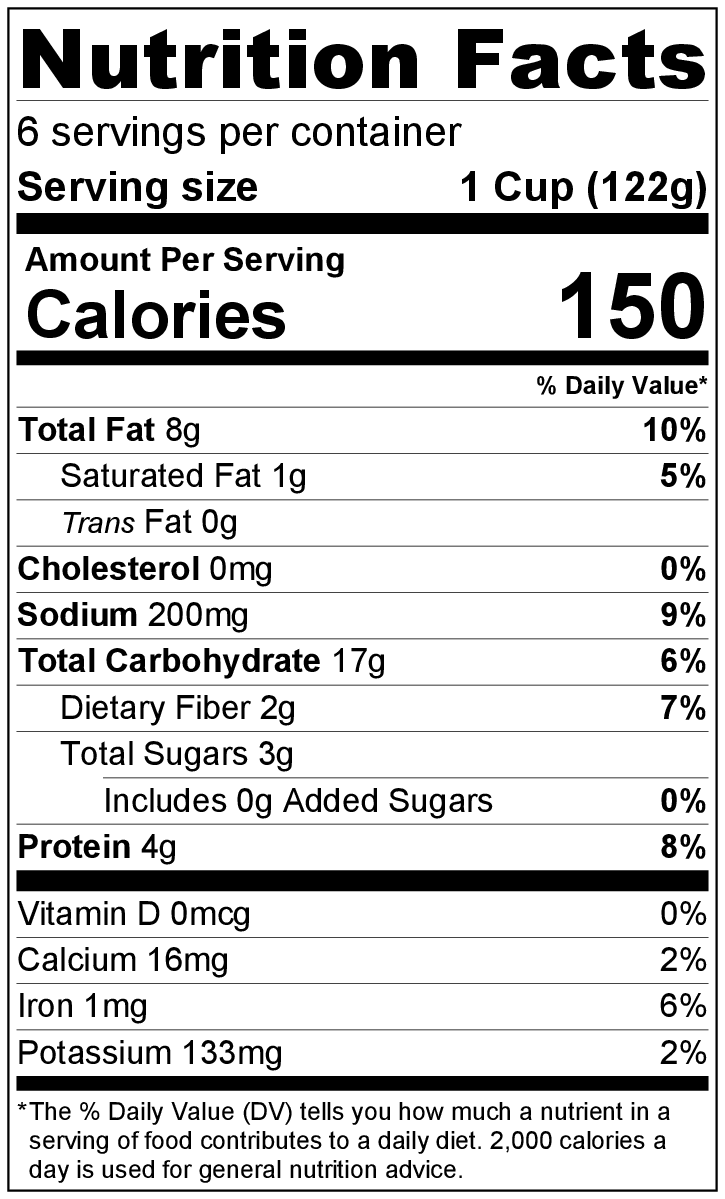 1 cucharada de vinagre de manzana1 cucharadita de sal¼ cucharadita de pimienta negra½ cucharadita de ajo en polvo½ cucharadita de condimento italiano1 pizca de hojuelas de pimiento rojo trituradas (opcional)1 taza de pepino cortado en dados1 tomate grande, sin semillas y picado*½ pimiento verde cortado en dados1  cebolla pequeña picada fina½ taza de chícharos congelados, descongelarPreparaciónCocinar la pasta, escurrir y dejar enfriar en el refrigerador.Lavar todos los vegetales y eliminar las semillas del tomate.*Reunir, cortar en dados y medir todos los ingredientes antes de comenzar a preparar la receta.Mezclar el aceite, el vinagre, la sal, la pimienta negra, el ajo en polvo, el condimento italiano y las hojuelas de pimiento rojo trituradas (si va a usar) en un recipiente grande.Agregar la pasta, el pepino, el tomate, el pimiento verde, la cebolla y los chícharos.Mezclar bien todos los ingredientes hasta que los vegetales y la pasta estén bien recubiertos.  Servir inmediatamente. Para resaltar los sabores dejar en el refrigerador durante al menos una hora. Cubrir el recipiente, dejar en el refrigerador y volver a mezclar antes de servir.Refrigerar las sobras dentro de las 2 horas. Consumir dentro de los siguientes 3 a 5 días.* Cómo eliminar las semillas del tomate: Colocar el tomate sobre el costado, para que el tallo mire hacia el lado derecho. Cortar el tomate por el medio y  con una cucharita de ¼ sacar las semillas.  ¡Sea creativo! Use pasta integral.